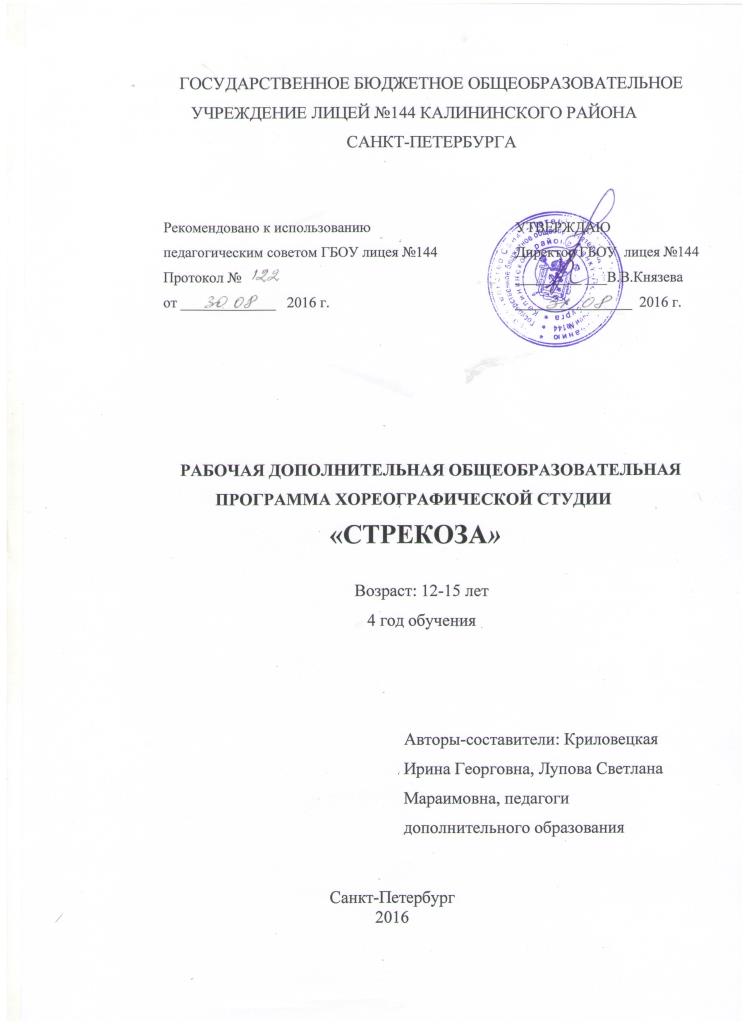 ПОЯСНИТЕЛЬНАЯ ЗАПИСКАОбразовательная программа «Стрекоза» разработана для хореографической студии и имеет художественно – эстетическую направленность, ориентирована на развитие общей и эстетической культуры воспитанников, а также художественных способностей и склонностей в хореографическом искусстве. Программа является модифицированной.Актуальность, педагогическая целесообразность. Изъявляя желание заниматься в хореографической студии, дети чаще всего  не имеют сформированных интересов,  в лучшем случае, они  просто хотят танцевать, обычно детей приводят  родители.  Поэтому, занимаясь с детьми, педагогу  необходимо сформировать у них устойчивый интерес к культурным ценностям вообще, и к искусству танца в частности. В процессе обучения  дети не только изучают различные дисциплины (классический, танец, народный, джаз, модерн и др.), но так же  участвуют в концертах, фестивалях, посещают театры, выставки, мастер-классы. Тем самым под руководством педагогов  и родителей впитывают в себя лучшее из культурной и общественной жизни района, города, страны и даже мира.Занимаясь в хореографической студии, дети получают всестороннее развитие: помимо основных моментов, как физическое, эмоциональное и интеллектуальное развитие, развиваются музыкальность, чувство ритма, эстетическая культура, этика поведения. Но кроме этого, занятия благоприятно воздействуют на качества личности: воспитанники становятся более собранными и организованными, умеют достигать поставленной цели, активны в повседневной жизни и имеют позитивное отношение ко всему новому, в том числе и к процессу обучения.Данная образовательная программа является здоровье сберегающей. В студии занимаются дети 1 и 2 групп здоровья, а так же дети, имеющие небольшие ограничения по физической нагрузке. При составлении плана занятия все эти факторы учитываются, ведутся личные дела обучающиеся и отслеживается не только результативность реализации программы, но и результативность образовательной и воспитательной деятельности по отношению к каждому отдельному воспитаннику. На занятиях хореографией, во-первых, оздоравливается весь организм: повышается  сопротивляемость организма к простудным заболеваниям; происходит укрепление мышц тела, особенно спины, что необходимо всем детям в условиях современной жизни. Во-вторых, большое внимание при обучении уделяется  правильному дыханию в целом и, особенно, при физических нагрузках, а, значит, происходит укрепление сердечно-сосудистой и дыхательной систем.Занимаясь в коллективе, воспитанники развиваются не только физически, они так же развивают свою эмоциональную сферу. Интеллектуальное развитие происходит по мере изучения нового материала. Дети знакомятся с терминологией (на французском и английском языках), культурой народов мира через их танцевальное искусство. Большое количество упражнений, направленных на развитие координации, запоминание различных комбинаций, понимание логики построения танцевальных движений и рисунков, способствует не только улучшению памяти, развитию абстрактного мышления, но и даёт возможность для реализации своих творческих возможностей (в том числе на занятиях импровизацией). Также у воспитанников развиваются аналитические  способности, т.к. имеется возможность  видеть  результат творчества других хореографических коллективов, объективно  оценить свое и чужое выступление.Все выше перечисленное позволяет говорить о  хорошей социализации, так как дети, занимающиеся в студии, легче адаптируются в повседневной жизни, они социально активны, востребованы как творческие личности, чаще  выступают в качестве лидеров. Систематизированный комплекс, состоящий из различных направлений танцевального искусства, дает возможности для разнообразия постановочной работы и самовыражения каждого ребенка. Тематическая направленность программы позволяет наиболее полно реализовать творческий потенциал ребенка, способствует развитию целого ряда умений, совершенствованию двигательных навыков, помогает реализовать потребность в общении. 	Воспитанник, прошедший полный курс обучения и достигший определенного уровня мастерства  получает возможности для социального, культурного, профессионального самоопределения, творческой самореализации своей личности, может продолжить своё обучение  в учреждениях  профессионального образования.ЦЕЛЬ ПРОГРАММЫСоздание условий для развития личности ребёнка, способного к творческому самовыражению через приобщение и обучение  хореографическому искусству.ЗадачиОбучающиеОсвоение элементов классического танца.Освоение движений в технике джаз-танца.Освоение элементов народно-характерного танца и техники их исполнения.Изучение специальной терминологии.Обучение выразительному исполнению.РазвивающиеРазвитие музыкально – образного мышления.Развитие познавательных интересов.Развитие эмоциональной сферы.Развитие специальных способностей.Сохранение и укрепление психического здоровья детей.Воспитательные Воспитание трудолюбия, ответственности и др. личностных качеств.Воспитание толерантности.Совершенствование навыков публичного выступления.Создание комфортного психологического климата, благоприятной ситуации успеха.РЕЖИМ ЗАНЯТИЙ	На первом году обучения занятия проводятся 3 раза в неделю, по 2 академических часа. Итого 216 академических часа в год.ФОРМЫ И МЕТОДЫ РАБОТЫ1-2-ой год обучения используется только групповая форма работы на занятиях.3-6-ой год обучения – добавляется работа в малых группах (работа над репертуаром) и ансамблевая работа.  Формы проведения занятий могут быть самыми разнообразными:лекция;тренинг;репетиция;концерт;аттестационное занятие;открытое занятие;посещение театра;презентация;выезд на каникулы в детские оздоровительные лагеря.ТЕМАТИЧЕСКИЙ ПЛАНСОДЕРЖАНИЕ  РАБОТЫ1. Вводное занятиеТеория. Беседа о коллективе, планах на текущий год, просмотр видео, фото-материалов. Инструктаж по технике безопасности. На занятии возможно присутствие родителей.2. Классический exersicеТеория. Обобщение полученных практических навыков и знаний. Рисунок положений уровней ног и рук, большие и маленькие позиции рук, позы классического танца.Практика. Demi - rond et rond de jambe на 45 en   dehors et en dedansна полупальцах и на demi- plie.Pas tombe:а )на месте с полуповоротом endehors et en dedans, работающая нога — в положении sur le cou-de-pied.Flic-flac en face.Rond de jambe en 1'ait en dehors et en dedans.Battements releves et battements developpes en face в позах:а) на   полупальцах.Grands battements jetes developpes («мягкие» battements) на всей стопе.Grands battements jetespasses par terre (через I позицию) с окончанием на носок вперед или назад en face и в позе.Экзерсис на середине зала.- Battements tendus en tournant en dehors et eh dedans no- 1/8, 1/4 круга.- Battements tendus jetes en tournant en dehors et en dedans no1/8 и 1/4 круга.                              - Battements fondus:-Battements frappes:- Battements soutenus на 90°en face и в позах на всей стопе.- Flic-fiac en face.- Rond de jambe en  Lair en dehors et en dedans.- Battements releves lents:а) в arabesque на всей стопе.- Battements developpes:а) в arabesque на всей стопе.- Pas tombe:а) на месте с полуповоротом endehors et en dedans (работающая нога в положении sur le cou-de-pied);- Temps lie на 90 с переходом на всю стопу.- Grands battements jetes developpes («мягкие» battements) -  6-е port de bras.-  Pas de bourree dessus-dessous en face.-  Preparation к pirouette  en dehors et en dedans с II позиции.     Pirouettes en dehors et en dedans с  II позиции с окончанием в V  позиции.3.  СтретчингТеория. Развитие эластичности мышц и связок в различных направлениях как par terre, так и стоя у станка, стоя на середине зала.Практика.-   упражнения на растяжение связок позвоночного столба;-   упражнения на развитие тазобедренной связки;- упражнения на растяжение мышц задней поверхности бедра (полусухожильной,      полуперепончатой и двуглавой);-  упражнения на растяжение мышц внутренней поверхности бедра, большой ягодичной мышцы, средней и малой ягодичной, запирательной, квадратной, грушевидной мышц.4.   Allegro.Теория. Закрепление различного вида прыжков по  I, II и V позициям. Прыжки с двух ног на две, с двух ног на одну, с одной ноги на две.Практика. Petit et grand changementsde pieds с продвижением вперед, в сторону, назад и en tournant по 1/8 и 1/4 оборота.Pas de chat (с ногами, согнутыми вперед).Pas emboites вперед и назад sur le cou-de-pied и на 45е, на месте и с продвижением.5.  Танцевальные комбинацииТеория.  Танцевальные шаги и комбинации.Практика.-   Pas  couru;-  pas degage;-  pas  tombé;-  вальсовый шаг  в повороте;-  комбинации.6.  Джаз-танецТеория. Музыкальное развитие. Современные аранжировке старинной музыки. Стилизация.  Правила исполнения поворотов. Логика смены позиций рук и ног.Практика. -комбинации exercise более сложные;-ОФП, par terre (комбинации);-танцевальные комбинации;-повороты en dh и en dd из IV поз. смена направлений-прыжки: assamblé, jeté в продвижении;-боковой проскок с выносом бедра;-затяжка, контракция. 7.  Народно-характерный танецТеория. Особенности русских народных движений. Характерные положения рук в русском танце. Виды русского танца. Хоровод, кадриль, переплясПрактика.- позиции рук – I, II, III, на талии. открывание и закрывание рук на талию;- шаги танцевальные: на носках, переменный, простой;- ковырялочка, её виды, комбинаторика;- мужские движения: присядки, хлопушки, прыжки;- вращения на подскоках, перескоках;- этюды: на изучение областных особенностей.8.  Постановочно - репетиционная работа.Теория. Изучение и отработка элементов и комбинаций текущих постановочных работ.Практика. Работа над эмоциональным исполнением номера. Отработка движений по отдельности и танца целиком. Репетиция номеров. Подготовка к концертам.9.  Концертная деятельностьПрактика.  Участие в плановых концертах и конкурсах различного уровня.10.  Итоговое занятиеТеория. Подведение итогов за год, просмотр видео, фотоматериалов. Практика. Самостоятельное исполнение движения, танцевальной композиции.Планируемые результатыдолжны знать:знать рисунок положений и уровней рук и ног, большие и маленькие;позиции рук, позы классического танца;знать положение стопы, колена, бедра – открытое и закрытое.должны уметь:эмоционально и выразительно исполнять движения, сохраняя танцевальную осанку, выворотность, владеть движением стопы;четко и правильно исполнять экзерсис у станка;отразить темпы в музыке;правильно открыть и закрыть руку на талию;исполнять простые «дроби» русского танца;легко и ярко исполнять танцевальные комбинации.Способы проверки полученных знанийОткрытые занятия.Проводятся 2 раза в год – в декабре и апреле.Диагностика результативности освоения программы.Проводится по семи критериям и трём уровням. Диагностика уровня  творческого мышления.  Проводится по тестам Вильямса.Педагогические наблюдения.   Концертная деятельность и участие в конкурсах.Творческие отчёты.Формы подведения итогов реализации программыОткрытые занятия. Полугодовой и годовой отчетные концерты студии (декабрь, май).Концерты ОДОДКонкурсы различных уровней. Дипломы, грамоты, отзывы и благодарственные письма.УЧЕБНО-МЕТОДИЧЕСКИЙ КОМПЛЕКССПИСОК ЛИТЕРАТУРЫБазарова Н.П., Мей В.П. Азбука классического танца.- М., 1983Блок Л.Д. Классический танец. - М., 1982Ваганова А.Я. Основы классического танца. – СПб, Лань,2001Вихрева Н.А. Классический танец для начинающих.  - М. : Театралис, 2004Власенко Г. Я. Танцы народов Поволжья  - Самара :изд-во «Самарский университет», 1992Гусев Г. П. Методика преподавания народного танца. Упражнения у станка – М. : Владос, 2003Гусев Г.П. Упражнения у станка. Методика преподавания народного танца.  – М. :Владос, 2005 Гусев Г. П. Методика преподавания народного танца. Этюды – М. : Владос, 2004Гусев Г. П. Методика преподавания народного танца. Танцевальные движения и   комбинации на середине зала. – М. : Владос, 2003Звягин Д. Е. Испанские танцы. Методическая разработка для студентов хореографического отделения – СПб, 2000Костровицкая В.С. 100 уроков классического танца. - Л., 1981Котельникова Е. Г. Биомеханика хореографических упражнений – Ленинград, 1973 Мессерер А.М. Название: Уроки классического танца. – СПб, Лань,2004 Полятко С.С. Основы современного танца Ростов-на-Дону : Феникс,2005 № п/пТема занятияВсего часовТеорияПрактика1Вводное занятие22-2Классический exercise368283Стретчинг10284Allegro8265Танцевальные комбинации248166Джаз-танец3610267Народно-характерный танец3610268Постановочно-репетиционная работа (ансамбль)4016249Концертная деятельность2261610Итоговое занятие22-Итого:21666150№ п/пРаздел программыФормы занятийПриемы и методы организации образовательного процессаДидактический материалФормы подвед-ния итоговТехни-ческое оснаще-ние1.Вводное занятиеРассказ.Беседа.Игра.Информационно-познавательные:Мотивационно-стимулирующиеТворческиеИгровыеКонтрольно-диагностическиеВидеофильм о коллективеИгра на развитие познавательных интересов «Что я знаю о танце» для 3-го года обучения(авторская разработка)Анкетирование Диагностика Компью-тер, проектор, экран, магнито-фон,аудио-записи2. Классический exersiceРассказ, объяснение, показ, отработка навыка правильного исполнения, обсуждение ошибок и их корректировкаИнформационно-познавательные:Мотивационно-стимулирующиеТворческиеКонтрольно-диагностическиеКомбинаторика в классическом exersice для 2-го года обучения (авторская разработка)Наблюдение Открытое занятиеСтанки для занятий классическим танцеммагнито-фон,аудио-записи3.СтретчингРассказ, объяснение, показ, отработка навыка правильного исполнения, обсуждение ошибок и их корректировкаИнформационно-познавательныеМотивационно-стимулирующиеТворческиеКонтрольно-диагностическиеКомплексы на растяжку. Видеоуроки.НаблюдениеОткрытое занятиеКоврики,магнито-фон,аудио-записи4.ALLEGROРассказ, объяснение, показ, отработка навыка правильного исполнения, обсуждение ошибок и их корректировкаИнформационно-познавательныеМотивационно-стимулирующиеТворческиеКонтрольно-диагностическиеКомплекс прыжковых комбинаций (авторская разработка)НаблюдениеОткрытое занятиеСкакалки, магнито-фон,аудио-записи5. Танцевальные комбинацииРассказ, объяснение, показ, отработка навыка правильного исполнения, обсуждение ошибок и их корректировкаИнформационно-познавательныеМотивационно-стимулирующиеТворческиеКонтрольно-диагностическиеВидеозаписи номеров с концертовНаблюдениеОткрытое занятиеМагнито-фон,аудио-записи6.Джаз-танецРассказ, объяснение, показ, отработка навыка правильного исполнения, обсуждение ошибок и их корректировкаИнформационно-познавательныеМотивационно-стимулирующиеТворческиеКонтрольно-диагностическиеВидеокурсы по современным направлениямНаблюдениеОткрытое занятиеСтанки для занятий классическим танцем, коврики. Компью-тер, проектор, экран,магнито-фон,аудио-записи7.Народно-характерный танецИнформационно-познавательныеМотивационно-стимулирующиеТворческиеКонтрольно-диагностическиеМузыкальный материал для воплощения русских народных образовНаблюдениеОткрытое занятиеСтанки для занятий, коврики. магнито-фон,аудио-записи8.Постановочно-репетиционная работаРассказ, объяснение, беседа, показ, отработка навыка правильного исполнения, обсуждение ошибок и их корректировкаИнформационно-познавательные:Мотивационно-стимулирующиеТворческиеИгровыеКонтрольно-диагностическиеСадовникова Э.М. «Работа с творческим коллективом»Наблюдениеоткрытое занятие.Концерты, конкурсыМагнито-фон,аудио-записи9.Концертная деятельностьРассказ, объяснение, работа над эмоциональным исполнениемИнформационно-познавательные:Мотивационно-стимулирующиеТворческиеИгровыеКонтрольно-диагностические «Выступаем без страха» - упражнения на развитие актерского мастерства (авторская разработка)НаблюдениеУчастие в концертахАудио-записи10.Итоговое занятиеРассказ, объяснение, беседа, игра, обсуждениеИнформационно-познавательные:Мотивационно-стимулирующиеТворческиеИгровыеКонтрольно-диагностические«Видеофильм о нас»Игра на развитие познавательных интересов с использованием ЭОР «Своя игра -танцы» (авторская разработка)Анкетирование ДиагностикаКомпью-тер, проектор, экран, магнито-фон,аудио-записи